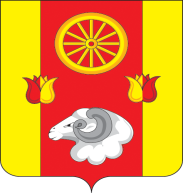 Администрация Кормовского сельского поселенияПОСТАНОВЛЕНИЕ04.03.2024                                                           №  22                                                           с.КормовоеВ соответствии с постановлениями Администрации Кормовского сельского поселения от 03.04.2018  № 36 «Об утверждении Порядка  разработки, реализации и оценки эффективности муниципальных программ Кормовского сельского поселения» ПОСТАНОВЛЯЮ: 1. Утвердить отчет о реализации муниципальной  программы Кормовского сельского поселения «Управление муниципальными финансами и создание условий для эффективного управления муниципальными финансами» за 2023 год согласно приложению.2. Настоящее постановление подлежит размещению на официальном сайте Администрации Кормовского сельского поселения.     	3. Контроль за выполнением постановления оставляю за собой.        Глава Администрации        Кормовского сельского поселения                                                              В.В. СикаренкоПостановление вносит:Сектор экономики и финансовАдминистрации Кормовского сельского поселенияПриложение к постановлениюАдминистрации Кормовскогосельского поселенияот 04.03.2024 № 22Отчет о реализации муниципальной программы Кормовского сельского поселения «Управление муниципальными финансами и создание условий для эффективного управления муниципальными финансами» за 2023 год1. Конкретные результаты, достигнутые за 2023 годВ соответствии с Перечнем муниципальных программ Кормовского сельского поселения, утвержденным постановлением Администрации Кормовского сельского поселения от 08.10.2018 № 94, Администрация Кормовского сельского поселения  является ответственным исполнителем муниципальной программы Кормовского сельского поселения «Управление муниципальными финансами и создание условий для эффективного управления муниципальными финансами» (далее – муниципальная программа). Муниципальная программа «Управление муниципальными финансами и создание условий для эффективного управления муниципальными финансами» была утверждена  постановлением Администрации Кормовского сельского поселения 19.10.2018 № 111.В рамках реализации установленных целей муниципальной программы, таких как обеспечение долгосрочной сбалансированности и устойчивости местного бюджета, создание условий для эффективного управления муниципальными финансами, в отчетном периоде решались следующие задачи:- создание условий для проведения эффективной бюджетной политики;- совершенствование нормативного правового регулирования, методологического и информационного обеспечения бюджетного процесса;- совершенствование системы распределения и перераспределения финансовых ресурсов.- повышение качества организации бюджетного процесса на муниципальном уровне.Из общих результатов реализации муниципальной программы следует отметить следующие. По результатам исполнения бюджета в 2023 году достигнута положительная динамика по основным параметрам бюджета.Доходы местного бюджета исполнены в объеме 15409,5 тыс. рублей, в том числе налоговые и неналоговые доходы – 2528,5 тыс. рублей, или 16,41 процента от всех поступлений. Расходы местного бюджета исполнены в объеме 15675,0 тыс. рублей. На социально-культурную сферу (социальную политику, культуру, физическую культуру и спорт, молодежную политику) направлено 5979,0 тыс. рублей (38,14 процентов всех расходов).В рамках достижения цели обеспечения долгосрочной сбалансированности и устойчивости местного бюджета одним из важных результатов реализации муниципальной программы стало принятие Решения Собрания депутатов от 28.12.2023 № 88 «О бюджете Кормовского сельского поселения Ремонтненского района на 2024 год и на плановый период 2025 и 2026 годов». В целях формирования системы долгосрочного бюджетного планирования в рамках общей концепции стратегического планирования в Кормовском сельском поселении Постановлением Администрации Кормовского сельского поселения от 29.12.2015 № 159 утверждены правила разработки и утверждения бюджетного прогноза Кормовского сельского поселения Ремонтненского района на долгосрочный период. 	Задачи сбалансированности местного бюджета и нормативно-методического обеспечения бюджетного процесса решались в 2023 году путем внесения ряда изменений в решение Собрания депутатов от 28.12.2022 № 56 «О бюджете Кормовского сельского поселения Ремонтненского района на 2023 год и плановый период 2024 и 2025 годов».Межбюджетные отношения с муниципальным районом, как и в прежние годы, являлись одним из приоритетов бюджетной политики в Кормовском сельском поселении. Кормовскому сельскому поселению оказывалась финансовая поддержка из федерального и областного бюджетов. Межбюджетные субсидии, передаваемых бюджетам сельских поселений переданы в бюджет Кормовского сельского поселения Ремонтненского района за 2023 год в размере 996,9 тыс. рублей.В рамках обеспечения открытости и прозрачности управления муниципальными финансами принято решение Собрания депутатов Кормовского сельского поселения от 24.05.2023 № 72 «Об отчете об исполнении бюджета Кормовского сельского поселения Ремонтненского района за 2022 год», приняты постановления Администрации Кормовского сельского поселения от 25.04.2023 № 52 «Об отчете об исполнении бюджета Кормовского сельского поселения Ремонтненского района за I квартал 2023 года», от 05.07.2023 № 79 «Об отчете об исполнении бюджета Кормовского сельского поселения Ремонтненского района за I полугодие 2023 года» и от 10.10.2023 № 109 «Об отчете об исполнении бюджета Кормовского сельского поселения Ремонтненского района за 9 месяцев 2023 года». По проектам решений Собраний депутатов «Об отчете об исполнении бюджета Кормовского сельского поселения Ремонтненского района за 2022 год» и «О бюджете Кормовского сельского поселения Ремонтненского района на 2024 год и плановый период 2025 и 2026 годов» состоялись публичные слушания.Достижению указанных результатов в 2023 году способствовала реализация основных мероприятий муниципальной программы, результат исполнения которых подробно представлен в разделе 2 настоящего отчета о реализации муниципальной программы.2. Перечень основных мероприятий подпрограмм, приоритетных основных мероприятий и мероприятий ведомственных целевых программ, выполненных и не выполненных (с указанием причин) в установленные срокиВ 2021 году муниципальной программой была запланирована реализация 11 основных мероприятий. Целью подпрограммы 1 «Долгосрочное финансовое планирование» является создание условий для обеспечение долгосрочной сбалансированности и устойчивости местного бюджета».1.1 «Реализация мероприятий по росту доходного потенциала  Кормовского сельского поселения». Реализация механизмов контроля за исполнением доходов бюджета Кормовского сельского поселения Ремонтненского района и снижением недоимки отражена в Постановлении Администрации Кормовского сельского поселения от 15.10.2018 № 96 «Об утверждении Плана мероприятий по росту доходного потенциала Кормовского сельского поселения, оптимизации расходов бюджета Кормовского сельского поселения Ремонтненского района и сокращению муниципального долга Кормовского сельского поселения до 2024 года» (в редакции постановления от 06.05.2022 № 46). В результате проведенных мероприятий темп роста поступлений налоговых и неналоговых доходов в бюджет поселения по итогам 2023 года составил 81,04 процента к 2022 году. Это обусловлено уменьшением поступлений по основным доходным источникам: единый сельскохозяйственный налог – на 422,7 тыс. рублей, земельный налог – на 97,9 тыс. рублей.1.2. «Проведение оценки эффективности налоговых льгот (пониженных ставок по налогам), установленных представительным органом Кормовского сельского поселения». В соответствии с постановлением Администрации Кормовского сельского поселения от 03.08.2023 № 91 «О результатах оценки эффективности налоговых льгот (налоговых расходов), установленных на территории Кормовского сельского поселения за 2022 год» в отчетном периоде проведена оценка обоснованности и эффективности налоговых льгот. Предоставлены отчеты о результатах разработки и реализации мер, направленных на оптимизацию налоговых льгот. Установленные льготы предоставлены только в рамках законодательства Российской Федерации. Дополнительные льготы отсутствуют.1.3. «Формирование расходов местного бюджета в соответствии с муниципальными программами». Планирование и исполнение местного бюджета осуществляет по программному принципу. Постановлением Администрации Кормовского сельского поселения утверждено 12 муниципальные программы, включенных в перечень муниципальных программ Кормовского сельского поселения (Постановление Администрации Кормовского сельского поселения от 08.10.2018 № 94 «Об утверждении Перечня  муниципальных программ Кормовского сельского поселения» (в редакции постановления от 27.10.2021 № 104).           Утвержденные муниципальные программы легли в основу структуры решения Собрания депутатов от 28.12.2022 № 56 «О бюджете Кормовского сельского поселения Ремонтненского района на 2023 год и на плановый период 2024 и 2025 годов».На реализацию принятых муниципальных программ в 2023 году направлено 15961,5 тыс. рублей, или 96,67 процента от общего объема расходов местного бюджета. Исполнение по муниципальным программам в отчетном году составило 95,49 процентов (15242,0 тыс. рублей).В рамках решения задач по внедрению долгосрочного бюджетного прогнозирования достигнуты следующие основные результаты. Целью подпрограммы 2 «Нормативно-методическое, информационное обеспечение и организация бюджетного процесса» является нормативное правовое регулирование и   методологическое обеспечение бюджетного процесса, своевременная и качественная подготовка проекта решения Собрания депутатов о бюджете Кормовского сельского поселения Ремонтненского района, организации исполнения  бюджета Кормовского сельского поселения Ремонтненского района, формирования бюджетной отчетности».2.1. «Разработка и совершенствование нормативного правового регулирования по организации бюджетного процесса». По итогам 2023 года приняты решения Собрания депутатов:«О внесении изменений в решение Собрания депутатов «О бюджете Кормовского сельского поселения Ремонтненского района на 2023 год и на плановый период 2024 и 2025 годов»» от 22.03.2023 № 67;«О внесении изменений в решение Собрания депутатов «О бюджете Кормовского сельского поселения Ремонтненского района на 2023 год и на плановый период 2024 и 2025 годов»» от 04.09.2023 № 77; «О внесении изменений в решение Собрания депутатов «О бюджете Кормовского сельского поселения Ремонтненского района на 2023 год и на плановый период 2024 и 2025 годов»» от 29.11.2023 № 82.2.2. «Обеспечение деятельности Администрации Кормовского сельского поселения». Обеспечение деятельности Администрации Кормовского сельского поселения производилось в соответствии с утвержденной бюджетной сметой на 2023 год, принятыми бюджетными обязательствами и реализацией плана-графика закупок на 2023 год.2.3. «Организация планирования и исполнения расходов местного бюджета».В соответствии с постановлением Администрации Кормовского сельского поселения от 23.05.2019 № 61 «Об утверждении Порядка составления, утверждения и ведения бюджетных смет учреждениями Кормовского сельского поселения» и от 20.04.2020 № 42 «Об утверждении Порядка составления и ведения сводной бюджетной росписи местного бюджета и бюджетных росписей главных распорядителей средств местного бюджета (главных администраторов источников финансирования дефицита местного бюджета)» осуществлялась организация планирования, обеспечение качественного и своевременного исполнения бюджета Кормовского сельского поселения Ремонтненского района.   	2.4. «Организация и осуществление внутреннего муниципального финансового контроля за соблюдением бюджетного законодательства Российской Федерации, контроля за соблюдением законодательства Российской Федерации о контрактной системе в сфере закупок получателями средств местного бюджета».В соответствии с соглашением о передаче полномочий по осуществлению внутреннего муниципального финансового контроля от 29.12.2022 № 1/5 полномочия по осуществлению внутреннего муниципального финансового контроля переданы в район. 	2.5. «Внедрение единой информационной системы управления общественными финансами Ростовской области»В 2023 году выполнены работы по внедрению и развитию единой автоматизированной системы управления общественными финансами в Ростовской области в части формирования открытого информационного пространства для граждан, обеспечивающего доступ к сведениям финансово-экономической деятельности Ремонтненского района и Кормовского сельского поселения.Целью подпрограммы 3 «Управление муниципальным долгом Кормовского сельского поселения» является эффективное управление муниципальным долгом Кормовского сельского поселения.3.1. «Обеспечение проведения единой политики муниципальных заимствований Кормовского сельского поселения, управления муниципальным долгом в соответствии с Бюджетным кодексом Российской Федерации». По состоянию на 01.01.2024 муниципальный долг Кормовского сельского поселения перед областным бюджетом составил 0,0 тыс. рублей.3.2. «Планирование бюджетных ассигнований на обслуживание муниципального долга Кормовского сельского поселения». Решением Собрания депутатов от 28.12.2022 № 56 «О бюджете Кормовского сельского поселения Ремонтненского района на 2023 год и на плановый период 2024 и 2025 годов» были запланированы расходы на обслуживание муниципального долга в сумме 0,0 тыс. рублей. Просроченная задолженность по расходам на обслуживание муниципального долга отсутствует.4. Целью подпрограммы 4 «Обеспечение поддержания устойчивого исполнения бюджета Кормовского сельского поселения Ремонтненского района» является обеспечение поддержания устойчивого исполнения бюджета Кормовского сельского поселения Ремонтненского района.4.1. «Совершенствование выравнивания бюджетной обеспеченности Кормовского сельского поселения».Выравнивание бюджетной обеспеченности муниципального образования Кормовское сельское поселение осуществлялось путем предоставления бюджету поселения дотаций из областного бюджета. Распределение указанных дотаций производилось в соответствии с единой и формализованной методикой, утвержденной Областным законом от 26.12.2016 № 834-ЗС «О межбюджетных отношениях органов государственной власти и органов местного самоуправления в Ростовской области» и постановлением Правительства Ростовской области от 22.01.2020 № 38 «О соглашениях, которые предусматривают меры по социально-экономическому развитию и оздоровлению муниципальных финансов муниципального района (городского округа), поселения в Ростовской области».Программы приняты, в течение года проводился мониторинг их реализации.Нереализованные или реализованные не в полном объеме основные мероприятия подпрограмм муниципальной программы отсутствуют.Сведения о выполнении основных мероприятий подпрограмм и мероприятий ведомственных целевых программ, а также контрольных событий муниципальной программы приведены в приложении № 2 к отчету о реализации муниципальной программы.        	Отчет об исполнении плана реализации муниципальной программы «Управление муниципальными финансами и создание условий для эффективного управления муниципальными финансами» за 2023 год приведен в приложении № 1 к отчету о реализации муниципальной программы.3. Перечень контрольных событий, выполненных и не выполненных 
(с указанием причин) в установленные сроки согласно плану реализацииВ 2023 году, в результате принимаемых мер обеспечена сбалансированность местного бюджета, а также отсутствует просроченная кредиторская задолженность бюджета на 01.01.2023 года.Сведения о выполнении основных мероприятий подпрограмм и мероприятий ведомственных целевых программ, а также контрольных событий муниципальной программы приведены в приложении № 2 к отчету о реализации муниципальной программы.4. Анализ факторов, повлиявших на ход реализации муниципальной программыНа ход реализации муниципальной программы в части объема поступления налоговых доходов и исполнения плановых показателей, в том числе по показателю 1.1 «Объем налоговых доходов бюджета Кормовского сельского поселения Ремонтненского района» по налогу на доходы физических лиц, оказали влияние следующие факторы: увеличение темпов роста заработной платы в 2023 году; рост возвратов налога в связи с увеличением сумм социальных и имущественных вычетов физическим лицам. По итогам 2023 года исполнение доходов бюджета Кормовского сельского поселения Ремонтненского района составило 101,34 процент.5. Сведения об использовании бюджетных ассигнований и внебюджетных средств на реализацию муниципальной программыВ 2023 году из 11 основных мероприятий, предусмотренных муниципальной программой, 1 была запланирована к реализации с учетом финансового обеспечения.Объемы бюджетных ассигнований в рамках муниципальной программы полностью соответствуют объемам бюджетных ассигнований, предусмотренным решением Собрания депутатов от 28.12.2022 № 56 «О бюджете Кормовского сельского поселения Ремонтненского района на 2023 год и на плановый период 2024 и 2025 годов».Объем финансового обеспечения, предусмотренного на реализацию муниципальной программы, в 2023 году составил 7 909,3 тыс. рублей. Фактическое освоение средств муниципальной программы по итогам 2023 года составило 7 804,3 тыс. рублей, или 98,67 процентов. Общий объем экономии по расходам в рамках муниципальной программы составил 105,0 тыс. рублей.На реализацию основного мероприятия подпрограммы 2 «Нормативно-методическое, информационное обеспечение и организация бюджетного процесса» на 2023 год предусмотрено 7 909,3 тыс. рублей. В рамках реализации данного основного мероприятия по итогам 2023 года фактическое освоение средств составило 7 804,3 тыс. рублей, или 98,67 процентов. В результате исполнения сложилась экономия по расходам в рамках данной подпрограммы в сумме 105,0 тыс. рублей.Все средства, предусмотренные на реализацию муниципальной программы, использованы по целевому назначению.Сведения об использовании бюджетных ассигнований и внебюджетных средств на реализацию муниципальной программы за 2023 год также приведены в приложении № 4 к отчету о реализации муниципальной программы.6. Сведения о достижении значений показателей (индикаторов) муниципальной программы, подпрограмм муниципальной программы Кормовского сельского поселенияМуниципальной программой и подпрограммами муниципальной программы предусмотрено 13 показателей, по 8 показателям фактические значения соответствуют плановым, по 3 показателям фактические значения превышают плановые, по 2 показателям фактическое значение меньше планового. Показатель 1 «Наличие бюджетного прогноза Кормовского сельского поселения на долгосрочный период», плановое значение – да, фактическое значение – да.Показатель 2 «Темп роста налоговых и неналоговых доходов  бюджета Кормовского сельского поселения Ремонтненского района к уровню предыдущего года (в сопоставимых  условиях)», плановое значение – 105,6 фактическое значение – 81,04.Показатель 3 «Доля просроченной кредиторской задолженности в расходах местного бюджета», плановое значение – 0, фактическое значение – 0.Показатель 4 «Отношение объема муниципального долга Кормовского сельского поселения по состоянию на 1 января года, следующего за отчетным, к общему годовому объему доходов (без учета безвозмездных поступлений) местного бюджета», плановое значение – 0, фактическое значение – 0.Показатель 1.1 «Объем налоговых доходов бюджета Кормовского сельского поселения Ремонтненского района», плановое значение – 2235,9; фактическое значение – 2528,5.Показатель 1.2 «Доля расходов бюджета Кормовского сельского поселения Ремонтненского района, формируемых в рамках муниципальных программ Кормовского сельского поселения, в общем объеме расходов местного бюджета», плановое значение – 89,7, фактическое значение – 96,7.Показатель 2.1 «Исполнение расходных обязательств бюджета Кормовского сельского поселения Ремонтненского района», плановое значение – 95,0 фактическое значение – 95,0.Показатель 2.2 «Соотношение количества проверок, по результатам которых приняты меры по устранению нарушений, и количества проверок, по результатам которых выявлены нарушения в финансово-бюджетной сфере и законодательства Российской Федерации о контрактной системе в сфере закупок», плановое значение – 100, фактическое значение – 100.Показатель 2.3 «Доля учреждений, осуществляющих процессы планирования и исполнения своих бюджетов в единой информационной системе управления общественными финансами Ростовской области», плановое значение – 100, фактическое значение – 100.Показатель 3.1 «Отношение объема муниципального долга Кормовского сельского поселения к общему годовому объему доходов бюджета Кормовского сельского поселения Ремонтненского района без учета безвозмездных поступлений», плановое значение – 50, фактическое значение – 0.Показатель 3.2 «Доля расходов на обслуживание муниципального долга Кормовского сельского поселения в объеме расходов бюджета Кормовского сельского поселения Ремонтненского района, за исключением объема расходов, которые осуществляются за счет субвенций и межбюджетных трансфертов, предоставляемых из бюджетов бюджетной системы Российской Федерации», плановое значение – 0, фактическое значение – 0.Показатель 4.1 «Выравнивание бюджетной обеспеченности в соответствии с требованиями бюджетного законодательства на человека», плановое значение – 1767,50 рублей; фактическое значение – 7604,71 рублей.Показатель 4.2 «Доля просроченной кредиторской задолженности к расходам бюджета Кормовского сельского поселения Ремонтненского района», плановое значение – 0, фактическое значение – 0.Сведения о достижении значений показателей (индикаторов) муниципальной программы, подпрограммы муниципальной программы за 2023 год с обоснованием отклонений представлены в приложении № 3 к отчету о реализации муниципальной программы.7. Информация о результатах оценки эффективности муниципальной программы7.1. Эффективность реализации муниципальной программы определена на основании степени достижения целевых показателей, выполнения основных мероприятий, приоритетных основных мероприятий и оценки бюджетной эффективности муниципальной программы.7.1.1. Степень достижения целевых показателей муниципальной программы и ее подпрограмм:По показателям (индикаторам):степень достижения целевого показателя 1 – да/да = 1,0;степень достижения целевого показателя 2 – 81,04/105,6 = 0,77;степень достижения целевого показателя 3 – 0/0 = 1,0;степень достижения целевого показателя 4 – 0/0 = 1,0;степень достижения целевого показателя 1.1 – 2528,5/2235,9 = 1,1;степень достижения целевого показателя 1.2 – 96,7/89,7 = 1,1;степень достижения целевого показателя 2.1 – 95/95 = 1,0;степень достижения целевого показателя 2.2 – 100/100 = 1,0;степень достижения целевого показателя 2.3 – 100/100 = 1,0;степень достижения целевого показателя 3.1 – 0/50 = 0,0;степень достижения целевого показателя 3.2 – 0/0 = 1,0;степень достижения целевого показателя 4.1 – 7604,71/1767,50 = 4,3;степень достижения целевого показателя 4.2 – 0/0 = 1,0.	Суммарная оценка степени достижения целевых показателей муниципальной  программы составляет 1,17 ((1+0,77+1+1+1,1+1,1+1+1+1+0+1+4,3+1)/13) что характеризует высокий уровень эффективности реализации муниципальной программы по степени достижения целевых показателей в 2023 году.7.1.2. Степень реализации основных мероприятий, финансируемых за счет средств местного бюджета составляет 1.7.1.3. Степень соответствия запланированному уровню расходов за счет средств местного бюджета составляет 0,99 (7804,3/7909,3).7.2. Уровень реализации муниципальной программы в целом равен 1,108 (1,17 х 0,5 + 1 х 0,3 + 0,99 х 0,2 = 1,083). Таким образом, можно сделать вывод о высоком уровне реализации муниципальной программы по итогам 2023 года.8. Предложения по дальнейшей реализации муниципальной программы
(в том числе по оптимизации бюджетных расходов на реализацию основных мероприятий подпрограмм, мероприятий ведомственных целевых программ и корректировке целевых индикаторов и показателей муниципальной программы на текущий финансовый год и плановый период)Предложения по оптимизации бюджетных ассигнований в 2023 году на реализацию основных мероприятий подпрограмм муниципальной программы отсутствуют.Корректировка целевых показателей реализации муниципальной программы не требуется.9. Иная информацияМуниципальная программа вносит определенный вклад в обеспечение долгосрочной сбалансированности и устойчивости местного бюджета, создание условий для эффективного управления муниципальными финансами.Для достижения ожидаемых результатов необходима дальнейшая реализация муниципальной программы. Постановлением Администрации Кормовского сельского поселения от 29.12.2023 № 179 утвержден план реализации муниципальной программы на 2024 год.			Приложение №1к отчету о реализации муниципальной программыКормовского сельского поселения«Управление муниципальными финансами и создание условий дляэффективного управления муниципальными финансами» за 2023 годОТЧЕТоб исполнении плана реализации муниципальной программы «Управление муниципальными финансами и создание условий для эффективного управления муниципальными финансами» за 2023 год<1> По строке «Мероприятие» указывается руководитель, курирующий данное направление. По строке «Контрольное событие муниципальной программы» указывается руководитель, курирующий данное направление. <2> Графа заполняется по завершенным основным мероприятиям, мероприятиям, мероприятиям ведомственных целевых программ.<3> В случае наличия нескольких контрольных событиях одного основного мероприятия.<4> В целях оптимизации содержания информации в графе 2 допускается использование аббревиатур, например: основное
мероприятие 1.1 – ОМ 1.1.Приложение №2к отчету о реализации муниципальной программыКормовского сельского поселения«Управление муниципальными финансами и создание условий дляэффективного управления муниципальными финансами» за 2023 годСВЕДЕНИЯо выполнении основных мероприятий подпрограмм и мероприятий ведомственных целевых программ, а также контрольных событий муниципальной программыза 2023 год<1> В целях оптимизации содержания информации в графе 2 допускается использование аббревиатур, например: основное
мероприятие 1.1 – ОМ 1.1.Приложение №3к отчету о реализации муниципальной программыКормовского сельского поселения«Управление муниципальными финансами и создание условий дляэффективного управления муниципальными финансами» за 2023 годСВЕДЕНИЯо достижении значений показателей (индикаторов)<1>  Приводится фактическое значение индикатора или показателя за год, предшествующий отчетному.Приложение №4к отчету о реализации муниципальной программыКормовского сельского поселения«Управление муниципальными финансами и создание условий дляэффективного управления муниципальными финансами» за 2023 годСВЕДЕНИЯоб использовании бюджетных ассигнований и внебюджетных средств на реализацию муниципальной программы за 2023 г.<1> В соответствии с бюджетной отчетностью на 1 января текущего финансового года.<2> Заполняется в случае наличия указанных средств.<3> По основным мероприятиям подпрограмм и мероприятиям ВЦП в графе 3 «Объем расходов
(тыс. рублей), предусмотренных муниципальной программой » сумма должна соответствовать данным Таблицы 6.<4> В целях оптимизации содержания информации в графе 1 допускается использование аббревиатур, например: основное мероприятие 1.1 – ОМ 1.1.Об утверждении отчета о реализации муниципальной программы Кормовского сельского поселения «Управление муниципальными финансами и создание условий для эффективного управления муниципальными финансами» за 2023 год № п/пНомер и наименованиеОтветственный 
 исполнитель, соисполнитель, участник
(должность/ ФИО) <1>Результат реализации (краткое описание)Фактическая дата начала
реализацииФактическая дата окончания
реализации, 
наступления 
контроль-ного 
событияРасходы местного бюджета на реализацию муниципальной программы, тыс. рублейРасходы местного бюджета на реализацию муниципальной программы, тыс. рублейРасходы местного бюджета на реализацию муниципальной программы, тыс. рублейОбъемы неосвоенных средств и причины их не освоения<2>№ п/пНомер и наименованиеОтветственный 
 исполнитель, соисполнитель, участник
(должность/ ФИО) <1>Результат реализации (краткое описание)Фактическая дата начала
реализацииФактическая дата окончания
реализации, 
наступления 
контроль-ного 
событияпредусмотреномуниципаль-ной программой предусмотрено сводной бюджетной росписьюфакт на отчет-ную дату Объемы неосвоенных средств и причины их не освоения<2>123456789101Подпрограмма 1 «Долгосрочное финансовое планирование»Подпрограмма 1 «Долгосрочное финансовое планирование»Подпрограмма 1 «Долгосрочное финансовое планирование»Подпрограмма 1 «Долгосрочное финансовое планирование»Подпрограмма 1 «Долгосрочное финансовое планирование»Подпрограмма 1 «Долгосрочное финансовое планирование»Подпрограмма 1 «Долгосрочное финансовое планирование»Подпрограмма 1 «Долгосрочное финансовое планирование»Подпрограмма 1 «Долгосрочное финансовое планирование»1.1Основное мероприятиеОсновное мероприятиеОсновное мероприятиеОсновное мероприятиеОсновное мероприятиеОсновное мероприятиеОсновное мероприятиеОсновное мероприятиеОсновное мероприятие1.1.1Реализация мероприятий по росту доходного потенциала  Кормовского сельского поселенияНачальник сектора экономики и финансовПопова Г.И.Достижение устойчивой положительной динамики поступлений по всем видам налоговых и неналоговых доходов01.01.202331.12.20230,00,00,0-1.1.2Проведение оценки эффективности налоговых льгот (пониженных ставок по налогам), установленных представительным органом Кормовского сельского поселения  Начальник сектора экономики и финансовПопова Г.И.Оценка эффективности налоговых льгот будет проведена до 15 июля 2021 года01.01.202331.12.20230,00,00,0-1.2.3Формирование расходов местного бюджета в соответствии с муниципальными программамиНачальник сектора экономики и финансовПопова Г.И.Бюджет Кормовского сельского поселения сформирован на основе 12 муниципальных программ. Доля расходов бюджета поселения, формируемых в рамках муниципальных программ, составила 89,7 процента в общем объеме расходов бюджета поселения01.01.202331.12.20230,00,00,0-Контрольное событие  муниципальной программыАдминистрация Кормовского сельского поселенияПовышение качества исполнения муниципальных функций в установленной сфереХ31.12.2023ХХХХ2Подпрограмма 2 «Нормативно-методическое, информационное обеспечение и организация бюджетного процесса»Подпрограмма 2 «Нормативно-методическое, информационное обеспечение и организация бюджетного процесса»Подпрограмма 2 «Нормативно-методическое, информационное обеспечение и организация бюджетного процесса»Подпрограмма 2 «Нормативно-методическое, информационное обеспечение и организация бюджетного процесса»Подпрограмма 2 «Нормативно-методическое, информационное обеспечение и организация бюджетного процесса»Подпрограмма 2 «Нормативно-методическое, информационное обеспечение и организация бюджетного процесса»Подпрограмма 2 «Нормативно-методическое, информационное обеспечение и организация бюджетного процесса»Подпрограмма 2 «Нормативно-методическое, информационное обеспечение и организация бюджетного процесса»Подпрограмма 2 «Нормативно-методическое, информационное обеспечение и организация бюджетного процесса»2.1Основное мероприятиеОсновное мероприятиеОсновное мероприятиеОсновное мероприятиеОсновное мероприятиеОсновное мероприятиеОсновное мероприятиеОсновное мероприятиеОсновное мероприятие2.1.1Разработка и совершенствование нормативного правового регулирования по организации бюджетного процессаНачальник сектора экономики и финансовПопова Г.И.Подготовка проектов решений, нормативных правовых актов Администрации Кормовского сельского поселения, по вопросам организации бюджетного процесса01.01.202331.12.20230,00,00,0-2.1.2Обеспечение деятельности Администрации Кормовского сельского поселенияНачальник сектора экономики и финансовПопова Г.И.Обеспечение деятельности Администрации поселения в рамках подпрограммы производилось в соответствии с утвержденной бюджетной сметой на 2021 год, принятыми бюджетными обязательствами и реализацией плана-графика закупок на 2021 год01.01.202331.12.20237909,37909,37804,3105,0 тыс. руб. – экономия средств2.1.3Организация планирования и исполнения расходов местного бюджетаНачальник сектора экономики и финансовПопова Г.И.обеспечение качественного и своевременного исполнения бюджета Кормовского  сельского поселения Ремонтненского района01.01.202331.12.20230,00,00,0-2.1.4Организация и осуществление внутреннего государственного финансового контроля за соблюдением бюджетного законодательства Российской Федерации, контроля за соблюдением законодательства Российской Федерации о контрактной системе в сфере закупок получателями средств местного бюджетаНачальник сектора экономики и финансовПопова Г.И.пресечение нарушений в финансово-бюджетной сфере, законодательства Российской Федерации о контрактной системе в сфере закупок и принятие мер по недопущению их в дальнейшем;совершенствование методологической базы по осуществлению внутреннего муниципального финансового контроля; обеспечение использования средств местного бюджета в соответствии с условиями, целями и в порядке, установленных при их предоставлении в соответствии с действующим законодательством.01.01.202331.12.20230,00,00,0-2.1.5Внедрение единой информационной системы управления общественными финансами Ростовской областиНачальник сектора экономики и финансовПопова Г.И.Работы по внедрению программного обеспечения выполнены.01.01.202331.12.20230,00,00,0-Контрольное событие  муниципальной программыАдминистрация Кормовского сельского поселенияПовышение качества исполнения муниципальных функций в установленной сфере.Х31.12.2023ХХХХ3Подпрограмма 3 «Управление муниципальным долгом Кормовского сельского поселения»Подпрограмма 3 «Управление муниципальным долгом Кормовского сельского поселения»Подпрограмма 3 «Управление муниципальным долгом Кормовского сельского поселения»Подпрограмма 3 «Управление муниципальным долгом Кормовского сельского поселения»Подпрограмма 3 «Управление муниципальным долгом Кормовского сельского поселения»Подпрограмма 3 «Управление муниципальным долгом Кормовского сельского поселения»Подпрограмма 3 «Управление муниципальным долгом Кормовского сельского поселения»Подпрограмма 3 «Управление муниципальным долгом Кормовского сельского поселения»Подпрограмма 3 «Управление муниципальным долгом Кормовского сельского поселения»3.1Основное мероприятиеОсновное мероприятиеОсновное мероприятиеОсновное мероприятиеОсновное мероприятиеОсновное мероприятиеОсновное мероприятиеОсновное мероприятиеОсновное мероприятие3.1.1Обеспечение проведения единой политики муниципальных заимствований Кормовского сельского поселения, управления муниципальным долгом в соответствии с Бюджетным кодексом Российской ФедерацииНачальник сектора экономики и финансовПопова Г.И.Сохранение объема муниципального долга Кормовского сельского поселения в пределах нормативов, установленных Бюджетным кодексом Российской Федерации.01.01.202331.12.20230,00,00,0-3.1.2Планирование бюджетных ассигнований на обслуживание муниципального долга Кормовского сельского поселенияНачальник сектора экономики и финансовПопова Г.И.Создание условий для устойчивого исполнения местного бюджета в результате обеспечения минимально гарантированного уровня бюджетной обеспеченности01.01.202331.12.20230,00,00,0-Контрольное событие  муниципальной программыАдминистрация Кормовского сельского поселенияСохранение объема муниципального долга Кормовского сельского поселения и планирование расходов на его обслуживание в пределах нормативов, установленных Бюджетным кодексом Российской Федерации.Отсутствие просроченной задолженности по долговым обязательствам и расходам на обслуживание муниципального долга Кормовского сельского поселенияХ31.12.2023ХХХХ4Подпрограмма 4 «Поддержание устойчивого исполнения местного бюджета»Подпрограмма 4 «Поддержание устойчивого исполнения местного бюджета»Подпрограмма 4 «Поддержание устойчивого исполнения местного бюджета»Подпрограмма 4 «Поддержание устойчивого исполнения местного бюджета»Подпрограмма 4 «Поддержание устойчивого исполнения местного бюджета»Подпрограмма 4 «Поддержание устойчивого исполнения местного бюджета»Подпрограмма 4 «Поддержание устойчивого исполнения местного бюджета»Подпрограмма 4 «Поддержание устойчивого исполнения местного бюджета»Подпрограмма 4 «Поддержание устойчивого исполнения местного бюджета»4.1.1Совершенствование выравнивания бюджетной обеспеченности Кормовского сельского поселенияНачальник сектора экономики и финансовПопова Г.И.Создание условий для устойчивого исполнения местного бюджета в результате обеспечения минимально гарантированного уровня бюджетной обеспеченности01.01.202331.12.20230,00,00,0-Контрольное событие  муниципальной программыАдминистрация Кормовского сельского поселенияСоздание условий для устойчивого исполнения бюджета Кормовского сельского поселения Ремонтненского районаХ31.12.2023ХХХХИтого по муниципальной  
программеXXXX7909,37909,37804,3105,0 тыс. руб. - экономия средствИтого по муниципальной  
программеАдминистрация Кормовского сельского поселенияXXX7909,37909,37804,3105,0 тыс. руб. – экономия. Фактичес-ки достигну-тое значение показателя составляет 98,7 %, т.е. более 95,0% от заплани-рованного. Таким образом, ожидае-мый результат достигнут, основное мероприя-тие выполне-но.№ п/пНомер и наименованиеОтветственный 
 исполнитель, соисполнитель, участник  
(должность/ ФИО)Ответственный 
 исполнитель, соисполнитель, участник  
(должность/ ФИО)Ответственный 
 исполнитель, соисполнитель, участник  
(должность/ ФИО)Плановый срок окончания реализацииПлановый срок окончания реализацииПлановый срок окончания реализацииФактический срокФактический срокФактический срокФактический срокФактический срокФактический срокРезультатыРезультатыРезультатыРезультатыПричины не реализации/ реализации не в полном объеме№ п/пНомер и наименованиеОтветственный 
 исполнитель, соисполнитель, участник  
(должность/ ФИО)Ответственный 
 исполнитель, соисполнитель, участник  
(должность/ ФИО)Ответственный 
 исполнитель, соисполнитель, участник  
(должность/ ФИО)Плановый срок окончания реализацииПлановый срок окончания реализацииПлановый срок окончания реализацииначала реализацииначала реализацииначала реализацииокончания реализацииокончания реализацииокончания реализациизапланированныезапланированныедостигнутыедостигнутыеПричины не реализации/ реализации не в полном объеме12333444555666778891.Подпрограмма 1. Долгосрочное финансовое планированиеПодпрограмма 1. Долгосрочное финансовое планированиеПодпрограмма 1. Долгосрочное финансовое планированиеПодпрограмма 1. Долгосрочное финансовое планированиеПодпрограмма 1. Долгосрочное финансовое планированиеПодпрограмма 1. Долгосрочное финансовое планированиеПодпрограмма 1. Долгосрочное финансовое планированиеПодпрограмма 1. Долгосрочное финансовое планированиеПодпрограмма 1. Долгосрочное финансовое планированиеПодпрограмма 1. Долгосрочное финансовое планированиеПодпрограмма 1. Долгосрочное финансовое планированиеПодпрограмма 1. Долгосрочное финансовое планированиеПодпрограмма 1. Долгосрочное финансовое планированиеПодпрограмма 1. Долгосрочное финансовое планированиеПодпрограмма 1. Долгосрочное финансовое планированиеПодпрограмма 1. Долгосрочное финансовое планированиеПодпрограмма 1. Долгосрочное финансовое планированиеПодпрограмма 1. Долгосрочное финансовое планирование1.1.Основное мероприятие 1.1. Реализация мероприятий по росту доходного потенциала  Кормовского сельского поселенияНачальник сектора экономики и финансов Попова Г.И.Начальник сектора экономики и финансов Попова Г.И.Начальник сектора экономики и финансов Попова Г.И.31.12.202331.12.202331.12.202301.01.202301.01.202301.01.202331.12.202331.12.202331.12.2023Достижение устойчивой положительной динамики поступлений по всем видам налоговых и неналоговых доходов (в сопоставимых условиях)Достижение устойчивой положительной динамики поступлений по всем видам налоговых и неналоговых доходов (в сопоставимых условиях)По итогам 2023 года налоговые и неналоговые доходы бюджета Кормовского сельского поселения Ремонтненского района  исполнены в объеме 2528,5 тыс. рублей. Рост доходов составил на 81,04 процентов по отношению к уровню 2022 года.--1.2.Основное мероприятие 1.2.Проведение оценки эффективности налоговых льгот (пониженных ставок по налогам), установленных представительным органом Кормовского сельского поселения  Старший инспектор по земельным и имущественным отношениям Шматько А.Г.Старший инспектор по земельным и имущественным отношениям Шматько А.Г.Старший инспектор по земельным и имущественным отношениям Шматько А.Г.31.12.202331.12.202331.12.202301.01.202301.01.202301.01.202331.12.202331.12.202331.12.2023Отмена неэффективных  местных налоговых льгот и реализация мер, направленных на  их оптимизациюОтмена неэффективных  местных налоговых льгот и реализация мер, направленных на  их оптимизациюРезультаты достигнуты--1.3.Основное мероприятие 1.3.Формирование расходов местного бюджета в соответствии с муниципальными программамиНачальник сектора экономики и финансов Попова Г.И.Начальник сектора экономики и финансов Попова Г.И.Начальник сектора экономики и финансов Попова Г.И.31.12.202331.12.202331.12.202301.01.202301.01.202301.01.202331.12.202331.12.202331.12.2023Формирование и исполнение бюджета Кормовского сельского поселения Ремонтненского района на основе программно-целевых принципов (планирование, контроль и последующая оценка эффективности использования бюджетных средств);доля расходов местного бюджета, формируемых в рамках муниципальных программ, к общему объему расходов местного бюджета составит в 2030 году более 90 процентовФормирование и исполнение бюджета Кормовского сельского поселения Ремонтненского района на основе программно-целевых принципов (планирование, контроль и последующая оценка эффективности использования бюджетных средств);доля расходов местного бюджета, формируемых в рамках муниципальных программ, к общему объему расходов местного бюджета составит в 2030 году более 90 процентовБюджет сформирован на основе 12 муниципальных программ. Доля расходов бюджета, формируемых в рамках муниципальных программ Кормовского сельского поселения, составила 96,7 процента при плане 89,7 процента в общем объеме расходов.--2.Подпрограмма 2. Нормативно-методическое, информационное обеспечение и организация бюджетного процессаПодпрограмма 2. Нормативно-методическое, информационное обеспечение и организация бюджетного процессаПодпрограмма 2. Нормативно-методическое, информационное обеспечение и организация бюджетного процессаПодпрограмма 2. Нормативно-методическое, информационное обеспечение и организация бюджетного процессаПодпрограмма 2. Нормативно-методическое, информационное обеспечение и организация бюджетного процессаПодпрограмма 2. Нормативно-методическое, информационное обеспечение и организация бюджетного процессаПодпрограмма 2. Нормативно-методическое, информационное обеспечение и организация бюджетного процессаПодпрограмма 2. Нормативно-методическое, информационное обеспечение и организация бюджетного процессаПодпрограмма 2. Нормативно-методическое, информационное обеспечение и организация бюджетного процессаПодпрограмма 2. Нормативно-методическое, информационное обеспечение и организация бюджетного процессаПодпрограмма 2. Нормативно-методическое, информационное обеспечение и организация бюджетного процессаПодпрограмма 2. Нормативно-методическое, информационное обеспечение и организация бюджетного процессаПодпрограмма 2. Нормативно-методическое, информационное обеспечение и организация бюджетного процессаПодпрограмма 2. Нормативно-методическое, информационное обеспечение и организация бюджетного процессаПодпрограмма 2. Нормативно-методическое, информационное обеспечение и организация бюджетного процессаПодпрограмма 2. Нормативно-методическое, информационное обеспечение и организация бюджетного процессаПодпрограмма 2. Нормативно-методическое, информационное обеспечение и организация бюджетного процессаПодпрограмма 2. Нормативно-методическое, информационное обеспечение и организация бюджетного процесса2.1.Основное мероприятие 2.1.Разработка и совершенствование нормативного правового регулирования по организации бюджетного процессаОсновное мероприятие 2.1.Разработка и совершенствование нормативного правового регулирования по организации бюджетного процессаГлава Администрации Кормовского сельского поселения Сикаренко В.В.Глава Администрации Кормовского сельского поселения Сикаренко В.В.Глава Администрации Кормовского сельского поселения Сикаренко В.В.31.12.202331.12.202331.12.202301.01.202301.01.202301.01.202331.12.202331.12.2023Подготовка проектов решений Собрания депутатов, нормативных правовых актов Администрации Кормовского сельского поселения по вопросам организации бюджетного процессаПодготовка проектов решений Собрания депутатов, нормативных правовых актов Администрации Кормовского сельского поселения по вопросам организации бюджетного процессаВ отчетном году нормативно – правовые акты по вопросам организации бюджетного процесса подготовлены в соответствии с бюджетным законодательством--2.2.Основное мероприятие 2.2.Обеспечение деятельности Администрации Кормовского сельского поселенияОсновное мероприятие 2.2.Обеспечение деятельности Администрации Кормовского сельского поселенияГлава Администрации Кормовского сельского поселения Сикаренко В.В., Начальник сектора экономики и финансов Попова Г.И.Глава Администрации Кормовского сельского поселения Сикаренко В.В., Начальник сектора экономики и финансов Попова Г.И.Глава Администрации Кормовского сельского поселения Сикаренко В.В., Начальник сектора экономики и финансов Попова Г.И.31.12.202331.12.202331.12.202301.01.202301.01.202301.01.202331.12.202331.12.2023Обеспечение реализации управленческой и организационной деятельности аппарата управления в целях повышения эффективности исполнения муниципальных  функцийОбеспечение реализации управленческой и организационной деятельности аппарата управления в целях повышения эффективности исполнения муниципальных  функцийОбеспечение деятельности Администрации Кормовского сельского поселения в рамках подпрограммы производилось в соответствии с утвержденной бюджетной сметой на 2023-2025 годы, принятыми бюджетными обязательствами и реализацией плана-графика закупок на 2023 год--2.3.Основное мероприятие 2.3.Организация планирования и исполнения расходов местного бюджетаОсновное мероприятие 2.3.Организация планирования и исполнения расходов местного бюджетаНачальник сектора экономики и финансов Попова Г.И.Начальник сектора экономики и финансов Попова Г.И.Начальник сектора экономики и финансов Попова Г.И.31.12.202331.12.202331.12.202301.01.202301.01.202301.01.202331.12.202331.12.2023Обеспечение качественного и своевременного исполнения местного бюджетаОбеспечение качественного и своевременного исполнения местного бюджетаОрганизация планирования, обеспечение качественного и своевременного исполнения бюджета осуществлялись в соответствии с принятыми нормативно-правовыми актами на территории Кормовского сельского поселения, Ремонтненского района и Ростовской области--2.4.Основное мероприятие 2.4.Организация и осуществление внутреннего государственного финансового контроля за соблюдением бюджетного законодательства Российской Федерации, контроля за соблюдением законодательства Российской Федерации о контрактной системе в сфере закупок получателями средств местного бюджетаОсновное мероприятие 2.4.Организация и осуществление внутреннего государственного финансового контроля за соблюдением бюджетного законодательства Российской Федерации, контроля за соблюдением законодательства Российской Федерации о контрактной системе в сфере закупок получателями средств местного бюджетаВедущий специалист – экономистКостенко М.И.Ведущий специалист – экономистКостенко М.И.Ведущий специалист – экономистКостенко М.И.31.12.202331.12.202331.12.202301.01.202301.01.202301.01.202331.12.202331.12.2023Пресечение нарушений в финансово-бюджетной сфере, законодательства Российской Федерации о контрактной системе в сфере закупок и принятие мер по недопущению их в дальнейшем;совершенствование методологической базы по осуществлению внутреннего муниципального финансового контроля; обеспечение использования средств местного бюджета в соответствии с условиями, целями и в порядке, установленных при их предоставлении в соответствии с действующим законодательствомПресечение нарушений в финансово-бюджетной сфере, законодательства Российской Федерации о контрактной системе в сфере закупок и принятие мер по недопущению их в дальнейшем;совершенствование методологической базы по осуществлению внутреннего муниципального финансового контроля; обеспечение использования средств местного бюджета в соответствии с условиями, целями и в порядке, установленных при их предоставлении в соответствии с действующим законодательствомВ 2023 году приняты меры по предупреждению, выявлению и пресечению нарушений. Проведение внутреннего финансового аудита на 2023 год передано в муниципальный район. --2.5.Основное мероприятие 2.5.Внедрение единой информационной системы управления общественными финансами Ростовской областиОсновное мероприятие 2.5.Внедрение единой информационной системы управления общественными финансами Ростовской областиГлава Администрации Кормовского сельского поселения Сикаренко В.В., Начальник сектора экономики и финансов Попова Г.И.Глава Администрации Кормовского сельского поселения Сикаренко В.В., Начальник сектора экономики и финансов Попова Г.И.Глава Администрации Кормовского сельского поселения Сикаренко В.В., Начальник сектора экономики и финансов Попова Г.И.31.12.202331.12.202331.12.202301.01.202301.01.202301.01.202331.12.202331.12.2023Работы по внедрению программного обеспечения выполненыРаботы по внедрению программного обеспечения выполненыРезультаты достигнуты--3.Подпрограмма 3. Управление муниципальным долгом Кормовского сельского поселенияПодпрограмма 3. Управление муниципальным долгом Кормовского сельского поселенияПодпрограмма 3. Управление муниципальным долгом Кормовского сельского поселенияПодпрограмма 3. Управление муниципальным долгом Кормовского сельского поселенияПодпрограмма 3. Управление муниципальным долгом Кормовского сельского поселенияПодпрограмма 3. Управление муниципальным долгом Кормовского сельского поселенияПодпрограмма 3. Управление муниципальным долгом Кормовского сельского поселенияПодпрограмма 3. Управление муниципальным долгом Кормовского сельского поселенияПодпрограмма 3. Управление муниципальным долгом Кормовского сельского поселенияПодпрограмма 3. Управление муниципальным долгом Кормовского сельского поселенияПодпрограмма 3. Управление муниципальным долгом Кормовского сельского поселенияПодпрограмма 3. Управление муниципальным долгом Кормовского сельского поселенияПодпрограмма 3. Управление муниципальным долгом Кормовского сельского поселенияПодпрограмма 3. Управление муниципальным долгом Кормовского сельского поселенияПодпрограмма 3. Управление муниципальным долгом Кормовского сельского поселенияПодпрограмма 3. Управление муниципальным долгом Кормовского сельского поселенияПодпрограмма 3. Управление муниципальным долгом Кормовского сельского поселенияПодпрограмма 3. Управление муниципальным долгом Кормовского сельского поселения3.1.Основное мероприятие 3.1.Обеспечение проведения единой политики муниципальных заимствований Кормовского сельского поселения, управления муниципальным долгом в соответствии с Бюджетным кодексом Российской ФедерацииОсновное мероприятие 3.1.Обеспечение проведения единой политики муниципальных заимствований Кормовского сельского поселения, управления муниципальным долгом в соответствии с Бюджетным кодексом Российской ФедерацииГлава Администрации Кормовского сельского поселения Сикаренко В.В.Глава Администрации Кормовского сельского поселения Сикаренко В.В.Глава Администрации Кормовского сельского поселения Сикаренко В.В.31.12.202331.12.202331.12.202301.01.202301.01.202301.01.202331.12.202331.12.2023Сохранение объема муниципального долга Кормовского сельского поселения в пределах нормативов, установленных Бюджетным кодексом Российской ФедерацииСохранение объема муниципального долга Кормовского сельского поселения в пределах нормативов, установленных Бюджетным кодексом Российской ФедерацииПо итогам 2023 года муниципальный долг на территории Кормовского сельского поселения отсутствует--3.2.Основное мероприятие 3.2. Планирование бюджетных ассигнований на обслуживание муниципального долга Кормовского сельского поселенияОсновное мероприятие 3.2. Планирование бюджетных ассигнований на обслуживание муниципального долга Кормовского сельского поселенияГлава Администрации Кормовского сельского поселения Сикаренко В.В., Начальник сектора экономики и финансов Попова Г.И.Глава Администрации Кормовского сельского поселения Сикаренко В.В., Начальник сектора экономики и финансов Попова Г.И.Глава Администрации Кормовского сельского поселения Сикаренко В.В., Начальник сектора экономики и финансов Попова Г.И.31.12.202331.12.202331.12.202301.01.202301.01.202301.01.202331.12.202331.12.2023Планирование расходов на обслуживание муниципального долга Кормовского сельского поселения в пределах нормативов, установленных Бюджетным кодексом Российской Федерации;отсутствие просроченной задолженности по расходам на обслуживание муниципального долгаПланирование расходов на обслуживание муниципального долга Кормовского сельского поселения в пределах нормативов, установленных Бюджетным кодексом Российской Федерации;отсутствие просроченной задолженности по расходам на обслуживание муниципального долгаПо итогам 2023 года муниципальный долг на территории Кормовского сельского поселения отсутствует--4.Подпрограмма 4 «Поддержание устойчивого исполнения местного бюджета»Подпрограмма 4 «Поддержание устойчивого исполнения местного бюджета»Подпрограмма 4 «Поддержание устойчивого исполнения местного бюджета»Подпрограмма 4 «Поддержание устойчивого исполнения местного бюджета»Подпрограмма 4 «Поддержание устойчивого исполнения местного бюджета»Подпрограмма 4 «Поддержание устойчивого исполнения местного бюджета»Подпрограмма 4 «Поддержание устойчивого исполнения местного бюджета»Подпрограмма 4 «Поддержание устойчивого исполнения местного бюджета»Подпрограмма 4 «Поддержание устойчивого исполнения местного бюджета»Подпрограмма 4 «Поддержание устойчивого исполнения местного бюджета»Подпрограмма 4 «Поддержание устойчивого исполнения местного бюджета»Подпрограмма 4 «Поддержание устойчивого исполнения местного бюджета»Подпрограмма 4 «Поддержание устойчивого исполнения местного бюджета»Подпрограмма 4 «Поддержание устойчивого исполнения местного бюджета»Подпрограмма 4 «Поддержание устойчивого исполнения местного бюджета»Подпрограмма 4 «Поддержание устойчивого исполнения местного бюджета»Подпрограмма 4 «Поддержание устойчивого исполнения местного бюджета»Подпрограмма 4 «Поддержание устойчивого исполнения местного бюджета»4.1.Основное мероприятие 4.1.Совершенствование выравнивания бюджетной обеспеченности Кормовского сельского поселенияОсновное мероприятие 4.1.Совершенствование выравнивания бюджетной обеспеченности Кормовского сельского поселенияОсновное мероприятие 4.1.Совершенствование выравнивания бюджетной обеспеченности Кормовского сельского поселенияГлава Администрации Кормовского сельского поселения Сикаренко В.В., Начальник сектора экономики и финансов Попова Г.И.Глава Администрации Кормовского сельского поселения Сикаренко В.В., Начальник сектора экономики и финансов Попова Г.И.Глава Администрации Кормовского сельского поселения Сикаренко В.В., Начальник сектора экономики и финансов Попова Г.И.31.12.202331.12.202331.12.202301.01.202301.01.202301.01.202331.12.202331.12.2023Создание условий для устойчивого исполнения местного бюджета в результате обеспечения минимально гарантированного уровня бюджетной обеспеченностиВ бюджет Кормовского сельского поселения Ремонтненского района в 2023 году поступила дотация на выравнивание бюджетной обеспеченности в сумме 11308,2 тыс. рублей.--Контрольное событие  муниципальной программыКонтрольное событие  муниципальной программыКонтрольное событие  муниципальной программыХХХ№ п/пНомер и наименование ЕдиницаизмеренияЗначения показателей (индикаторов) 
муниципальной программы,     
подпрограммы муниципальной программыЗначения показателей (индикаторов) 
муниципальной программы,     
подпрограммы муниципальной программыЗначения показателей (индикаторов) 
муниципальной программы,     
подпрограммы муниципальной программыОбоснование отклонений  
 значений показателя    
 (индикатора) на конец   
 отчетного года       
(при наличии)№ п/пНомер и наименование Единицаизмерениягод,предшествующий 
отчетному <1>отчетный годотчетный годОбоснование отклонений  
 значений показателя    
 (индикатора) на конец   
 отчетного года       
(при наличии)№ п/пНомер и наименование Единицаизмерениягод,предшествующий 
отчетному <1>планфактОбоснование отклонений  
 значений показателя    
 (индикатора) на конец   
 отчетного года       
(при наличии)1234567Муниципальная программа «Управление муниципальными финансами и создание условий для эффективного управления муниципальными финансами»Муниципальная программа «Управление муниципальными финансами и создание условий для эффективного управления муниципальными финансами»Муниципальная программа «Управление муниципальными финансами и создание условий для эффективного управления муниципальными финансами»Муниципальная программа «Управление муниципальными финансами и создание условий для эффективного управления муниципальными финансами»Муниципальная программа «Управление муниципальными финансами и создание условий для эффективного управления муниципальными финансами»Муниципальная программа «Управление муниципальными финансами и создание условий для эффективного управления муниципальными финансами»Муниципальная программа «Управление муниципальными финансами и создание условий для эффективного управления муниципальными финансами»1.Показатель 1. Наличие бюджетного прогноза Кормовского сельского поселения на долгосрочный периодда/нетдадада-2.Показатель 2. Темп роста налоговых и неналоговых доходов  бюджета Кормовского сельского поселения Ремонтненского района к уровню предыдущего года (в сопоставимых  условиях)процентов127,8105,681,04Это обусловлено уменьшением поступлений по основным доходным источникам: единый сельскохозяйственный налог – на 422,7 тыс. рублей, земельный налог – на 97,9 тыс. рублей.3.Показатель 3. Доля просроченной кредиторской задолженности в расходах местного бюджетапроцентов000-4.Показатель 4. Отношение объема муниципального долга Кормовского сельского поселения по состоянию на 1 января года, следующего за отчетным, к общему годовому объему доходов (без учета безвозмездных поступлений) местного бюджетапроцентов000-Подпрограмма 1. Долгосрочное финансовое планированиеПодпрограмма 1. Долгосрочное финансовое планированиеПодпрограмма 1. Долгосрочное финансовое планированиеПодпрограмма 1. Долгосрочное финансовое планированиеПодпрограмма 1. Долгосрочное финансовое планированиеПодпрограмма 1. Долгосрочное финансовое планирование5.Показатель 1.1. Объем налоговых доходов бюджета Кормовского сельского поселения Ремонтненского районатыс.рублей3120,12235,92528,5Исполнение плановых показателей по налоговым доходам обусловлено перевыполнением плановых показателей в связи с увеличением налогооблагаемой базы6.Показатель 1.2. Доля расходов бюджета Кормовского сельского поселения Ремонтненского района, формируемых в рамках муниципальных программ Кормовского сельского поселения, в общем объеме расходов местного бюджетапроцентов97,889,796,7Исполнение плановых показателей по программным расходам обусловлено уменьшением непрограммных расходов в связи с экономиейПодпрограмма 2. Нормативно-методическое, информационное обеспечение и организация бюджетного процессаПодпрограмма 2. Нормативно-методическое, информационное обеспечение и организация бюджетного процессаПодпрограмма 2. Нормативно-методическое, информационное обеспечение и организация бюджетного процессаПодпрограмма 2. Нормативно-методическое, информационное обеспечение и организация бюджетного процессаПодпрограмма 2. Нормативно-методическое, информационное обеспечение и организация бюджетного процессаПодпрограмма 2. Нормативно-методическое, информационное обеспечение и организация бюджетного процесса7.Показатель 2.1. Исполнение расходных обязательств бюджета Кормовского сельского поселения Ремонтненского районапроцентов96,595,095,0-8.Показатель 2.2. Соотношение количества проверок, по результатам которых приняты меры по устранению нарушений, и количества проверок, по результатам которых выявлены нарушения в финансово-бюджетной сфере и законодательства Российской Федерации о контрактной системе в сфере закупокпроцентов100100100Показатель исполнен в полном объеме9.Показатель 2.3Доля учреждений, осуществляющих процессы планирования и исполнения своих бюджетов в единой информационной системе управления общественными финансами Ростовской областипроцентов100100100Показатель исполнен в полном объемеПодпрограмма 3. Управление муниципальным долгом Кормовского сельского поселенияПодпрограмма 3. Управление муниципальным долгом Кормовского сельского поселенияПодпрограмма 3. Управление муниципальным долгом Кормовского сельского поселенияПодпрограмма 3. Управление муниципальным долгом Кормовского сельского поселенияПодпрограмма 3. Управление муниципальным долгом Кормовского сельского поселенияПодпрограмма 3. Управление муниципальным долгом Кормовского сельского поселения10.Показатель 3.1. Отношение объема муниципального долга Кормовского сельского поселения к общему годовому объему доходов бюджета Кормовского сельского поселения Ремонтненского района без учета безвозмездных поступленийпроцентов0500-11.Показатель 3.2. Доля расходов на обслуживание муниципального долга Кормовского сельского поселения в объеме расходов бюджета Кормовского сельского поселения Ремонтненского района, за исключением объема расходов, которые осуществляются за счет субвенций и межбюджетных трансфертов, предоставляемых из бюджетов бюджетной системы Российской Федерациипроцентов000-Подпрограмма 4 Поддержание устойчивого исполнения местного бюджетаПодпрограмма 4 Поддержание устойчивого исполнения местного бюджетаПодпрограмма 4 Поддержание устойчивого исполнения местного бюджетаПодпрограмма 4 Поддержание устойчивого исполнения местного бюджетаПодпрограмма 4 Поддержание устойчивого исполнения местного бюджетаПодпрограмма 4 Поддержание устойчивого исполнения местного бюджета12.Показатель 4.1. Выравнивание бюджетной обеспеченности в соответствии с требованиями бюджетного законодательства на человекарублей7508,761767,507604,71-13.Показатель 4.2. Доля просроченной кредиторской задолженности к расходам бюджета Кормовского сельского поселения Ремонтненского районапроцентов000-Наименование муниципальной программы, подпрограммы, основного мероприятияИсточники финансированияОбъем расходов (тыс. рублей), предусмотренныхОбъем расходов (тыс. рублей), предусмотренныхФактические 
расходы (тыс. рублей),
<1> Наименование муниципальной программы, подпрограммы, основного мероприятияИсточники финансированиямуниципальной программой  сводной бюджетной росписьюФактические 
расходы (тыс. рублей),
<1> 12345Муниципальная
программа  «Управление муниципальными финансами и создание условий для эффективного управления муниципальными финансами»    Всего7909,37909,37804,3Муниципальная
программа  «Управление муниципальными финансами и создание условий для эффективного управления муниципальными финансами»    бюджет поселения7909,37909,37804,3Муниципальная
программа  «Управление муниципальными финансами и создание условий для эффективного управления муниципальными финансами»    безвозмездные поступления в бюджет поселения---Муниципальная
программа  «Управление муниципальными финансами и создание условий для эффективного управления муниципальными финансами»    в том числе за счет средств:Муниципальная
программа  «Управление муниципальными финансами и создание условий для эффективного управления муниципальными финансами»     - федерального бюджета---Муниципальная
программа  «Управление муниципальными финансами и создание условий для эффективного управления муниципальными финансами»     - областного бюджета---Муниципальная
программа  «Управление муниципальными финансами и создание условий для эффективного управления муниципальными финансами»     - бюджета муниципального района---Муниципальная
программа  «Управление муниципальными финансами и создание условий для эффективного управления муниципальными финансами»    внебюджетные источники-Х-Подпрограмма 1. Долгосрочное финансовое планирование Всего---Подпрограмма 1. Долгосрочное финансовое планирование бюджет поселения---Подпрограмма 1. Долгосрочное финансовое планирование безвозмездные поступления в бюджет поселения---Подпрограмма 1. Долгосрочное финансовое планирование в том числе за счет средств:Подпрограмма 1. Долгосрочное финансовое планирование  - федерального бюджета---Подпрограмма 1. Долгосрочное финансовое планирование  - областного бюджета---Подпрограмма 1. Долгосрочное финансовое планирование  - бюджета муниципального района---Подпрограмма 1. Долгосрочное финансовое планирование внебюджетные источники-Х-Основное мероприятие 1.1. Реализация мероприятий по росту доходного потенциала  Кормовского сельского поселенияВсего---Основное мероприятие 1.1. Реализация мероприятий по росту доходного потенциала  Кормовского сельского поселениябюджет поселения---Основное мероприятие 1.1. Реализация мероприятий по росту доходного потенциала  Кормовского сельского поселениябезвозмездные поступления в бюджет поселения---Основное мероприятие 1.1. Реализация мероприятий по росту доходного потенциала  Кормовского сельского поселенияв том числе за счет средств:Основное мероприятие 1.1. Реализация мероприятий по росту доходного потенциала  Кормовского сельского поселения - федерального бюджета---Основное мероприятие 1.1. Реализация мероприятий по росту доходного потенциала  Кормовского сельского поселения - областного бюджета---Основное мероприятие 1.1. Реализация мероприятий по росту доходного потенциала  Кормовского сельского поселения - бюджета муниципального района---Основное мероприятие 1.1. Реализация мероприятий по росту доходного потенциала  Кормовского сельского поселениявнебюджетные источники-Х-Основное мероприятие 1.2.Проведение оценки эффективности налоговых льгот (пониженных ставок по налогам), установленных представительным органом Кормовского сельского поселенияВсего---Основное мероприятие 1.2.Проведение оценки эффективности налоговых льгот (пониженных ставок по налогам), установленных представительным органом Кормовского сельского поселениябюджет поселения---Основное мероприятие 1.2.Проведение оценки эффективности налоговых льгот (пониженных ставок по налогам), установленных представительным органом Кормовского сельского поселениябезвозмездные поступления в бюджет поселения---Основное мероприятие 1.2.Проведение оценки эффективности налоговых льгот (пониженных ставок по налогам), установленных представительным органом Кормовского сельского поселенияв том числе за счет средств:Основное мероприятие 1.2.Проведение оценки эффективности налоговых льгот (пониженных ставок по налогам), установленных представительным органом Кормовского сельского поселения - федерального бюджета---Основное мероприятие 1.2.Проведение оценки эффективности налоговых льгот (пониженных ставок по налогам), установленных представительным органом Кормовского сельского поселения - областного бюджета---Основное мероприятие 1.2.Проведение оценки эффективности налоговых льгот (пониженных ставок по налогам), установленных представительным органом Кормовского сельского поселения - бюджета муниципального района---Основное мероприятие 1.2.Проведение оценки эффективности налоговых льгот (пониженных ставок по налогам), установленных представительным органом Кормовского сельского поселениявнебюджетные источники-Х-Основное мероприятие 1.3.Формирование расходов местного бюджета в соответствии с муниципальными программами…Всего---Основное мероприятие 1.3.Формирование расходов местного бюджета в соответствии с муниципальными программами…бюджет поселения---Основное мероприятие 1.3.Формирование расходов местного бюджета в соответствии с муниципальными программами…безвозмездные поступления в бюджет поселения---Основное мероприятие 1.3.Формирование расходов местного бюджета в соответствии с муниципальными программами…в том числе за счет средств:Основное мероприятие 1.3.Формирование расходов местного бюджета в соответствии с муниципальными программами… - федерального бюджета---Основное мероприятие 1.3.Формирование расходов местного бюджета в соответствии с муниципальными программами… - областного бюджета---Основное мероприятие 1.3.Формирование расходов местного бюджета в соответствии с муниципальными программами… - бюджета муниципального района---Основное мероприятие 1.3.Формирование расходов местного бюджета в соответствии с муниципальными программами…внебюджетные источники-Х-Подпрограмма 2. Нормативно-методическое, информационное обеспечение и организация бюджетного процесса Всего7909,37909,37804,3Подпрограмма 2. Нормативно-методическое, информационное обеспечение и организация бюджетного процесса бюджет поселения7909,37909,37804,3Подпрограмма 2. Нормативно-методическое, информационное обеспечение и организация бюджетного процесса безвозмездные поступления в бюджет поселения---Подпрограмма 2. Нормативно-методическое, информационное обеспечение и организация бюджетного процесса в том числе за счет средств:Подпрограмма 2. Нормативно-методическое, информационное обеспечение и организация бюджетного процесса  - федерального бюджета---Подпрограмма 2. Нормативно-методическое, информационное обеспечение и организация бюджетного процесса  - областного бюджета---Подпрограмма 2. Нормативно-методическое, информационное обеспечение и организация бюджетного процесса  - бюджета муниципального района---Подпрограмма 2. Нормативно-методическое, информационное обеспечение и организация бюджетного процесса внебюджетные источники-Х-Основное мероприятие 2.1.Разработка и совершенствование нормативного правового регулирования по организации бюджетного процессаВсего---Основное мероприятие 2.1.Разработка и совершенствование нормативного правового регулирования по организации бюджетного процессабюджет поселения---Основное мероприятие 2.1.Разработка и совершенствование нормативного правового регулирования по организации бюджетного процессабезвозмездные поступления в бюджет поселения---Основное мероприятие 2.1.Разработка и совершенствование нормативного правового регулирования по организации бюджетного процессав том числе за счет средств:Основное мероприятие 2.1.Разработка и совершенствование нормативного правового регулирования по организации бюджетного процесса - федерального бюджета---Основное мероприятие 2.1.Разработка и совершенствование нормативного правового регулирования по организации бюджетного процесса - областного бюджета---Основное мероприятие 2.1.Разработка и совершенствование нормативного правового регулирования по организации бюджетного процесса - бюджета муниципального района---Основное мероприятие 2.1.Разработка и совершенствование нормативного правового регулирования по организации бюджетного процессавнебюджетные источники-Х-Основное мероприятие 2.2.Обеспечение деятельности Администрации Кормовского сельского поселенияВсего7909,37909,37804,3Основное мероприятие 2.2.Обеспечение деятельности Администрации Кормовского сельского поселениябюджет поселения7909,37909,37804,3Основное мероприятие 2.2.Обеспечение деятельности Администрации Кормовского сельского поселениябезвозмездные поступления в бюджет поселения---Основное мероприятие 2.2.Обеспечение деятельности Администрации Кормовского сельского поселенияв том числе за счет средств:Основное мероприятие 2.2.Обеспечение деятельности Администрации Кормовского сельского поселения - федерального бюджета---Основное мероприятие 2.2.Обеспечение деятельности Администрации Кормовского сельского поселения - областного бюджета---Основное мероприятие 2.2.Обеспечение деятельности Администрации Кормовского сельского поселения - бюджета муниципального района---Основное мероприятие 2.2.Обеспечение деятельности Администрации Кормовского сельского поселениявнебюджетные источники-Х-Основное мероприятие 2.3.Организация планирования и исполнения расходов местного бюджетаВсего---Основное мероприятие 2.3.Организация планирования и исполнения расходов местного бюджетабюджет поселения---Основное мероприятие 2.3.Организация планирования и исполнения расходов местного бюджетабезвозмездные поступления в бюджет поселения---Основное мероприятие 2.3.Организация планирования и исполнения расходов местного бюджетав том числе за счет средств:Основное мероприятие 2.3.Организация планирования и исполнения расходов местного бюджета - федерального бюджета---Основное мероприятие 2.3.Организация планирования и исполнения расходов местного бюджета - областного бюджета---Основное мероприятие 2.3.Организация планирования и исполнения расходов местного бюджета - бюджета муниципального района---Основное мероприятие 2.3.Организация планирования и исполнения расходов местного бюджетавнебюджетные источники-Х-Основное мероприятие 2.4.Организация и осуществление внутреннего муниципального финансового контроля за соблюдением бюджетного законодательства Российской Федерации, контроля за соблюдением законодательства Российской Федерации о контрактной системе в сфере закупок получателями средств местного бюджетаВсего---Основное мероприятие 2.4.Организация и осуществление внутреннего муниципального финансового контроля за соблюдением бюджетного законодательства Российской Федерации, контроля за соблюдением законодательства Российской Федерации о контрактной системе в сфере закупок получателями средств местного бюджетабюджет поселения---Основное мероприятие 2.4.Организация и осуществление внутреннего муниципального финансового контроля за соблюдением бюджетного законодательства Российской Федерации, контроля за соблюдением законодательства Российской Федерации о контрактной системе в сфере закупок получателями средств местного бюджетабезвозмездные поступления в бюджет поселения---Основное мероприятие 2.4.Организация и осуществление внутреннего муниципального финансового контроля за соблюдением бюджетного законодательства Российской Федерации, контроля за соблюдением законодательства Российской Федерации о контрактной системе в сфере закупок получателями средств местного бюджетав том числе за счет средств:Основное мероприятие 2.4.Организация и осуществление внутреннего муниципального финансового контроля за соблюдением бюджетного законодательства Российской Федерации, контроля за соблюдением законодательства Российской Федерации о контрактной системе в сфере закупок получателями средств местного бюджета - федерального бюджета---Основное мероприятие 2.4.Организация и осуществление внутреннего муниципального финансового контроля за соблюдением бюджетного законодательства Российской Федерации, контроля за соблюдением законодательства Российской Федерации о контрактной системе в сфере закупок получателями средств местного бюджета - областного бюджета---Основное мероприятие 2.4.Организация и осуществление внутреннего муниципального финансового контроля за соблюдением бюджетного законодательства Российской Федерации, контроля за соблюдением законодательства Российской Федерации о контрактной системе в сфере закупок получателями средств местного бюджета - бюджета муниципального района---Основное мероприятие 2.4.Организация и осуществление внутреннего муниципального финансового контроля за соблюдением бюджетного законодательства Российской Федерации, контроля за соблюдением законодательства Российской Федерации о контрактной системе в сфере закупок получателями средств местного бюджетавнебюджетные источники-Х-Основное мероприятие 2.5.Внедрение единой информационной системы управления общественными финансами Ростовской областиВсего---Основное мероприятие 2.5.Внедрение единой информационной системы управления общественными финансами Ростовской областибюджет поселения---Основное мероприятие 2.5.Внедрение единой информационной системы управления общественными финансами Ростовской областибезвозмездные поступления в бюджет поселения---Основное мероприятие 2.5.Внедрение единой информационной системы управления общественными финансами Ростовской областив том числе за счет средств:Основное мероприятие 2.5.Внедрение единой информационной системы управления общественными финансами Ростовской области - федерального бюджета---Основное мероприятие 2.5.Внедрение единой информационной системы управления общественными финансами Ростовской области - областного бюджета---Основное мероприятие 2.5.Внедрение единой информационной системы управления общественными финансами Ростовской области - бюджета муниципального района---Основное мероприятие 2.5.Внедрение единой информационной системы управления общественными финансами Ростовской областивнебюджетные источники-Х-Подпрограмма 3. Управление муниципальным долгом Кормовского сельского поселенияВсего---Подпрограмма 3. Управление муниципальным долгом Кормовского сельского поселениябюджет поселения---Подпрограмма 3. Управление муниципальным долгом Кормовского сельского поселениябезвозмездные поступления в бюджет поселения---Подпрограмма 3. Управление муниципальным долгом Кормовского сельского поселенияв том числе за счет средств:Подпрограмма 3. Управление муниципальным долгом Кормовского сельского поселения - федерального бюджета---Подпрограмма 3. Управление муниципальным долгом Кормовского сельского поселения - областного бюджета---Подпрограмма 3. Управление муниципальным долгом Кормовского сельского поселения - бюджета муниципального района---Подпрограмма 3. Управление муниципальным долгом Кормовского сельского поселениявнебюджетные источники-Х-Основное мероприятие 3.1.Обеспечение проведения единой политики муниципальных заимствований Кормовского сельского поселения, управления муниципальным долгом в соответствии с Бюджетным кодексом Российской ФедерацииВсего---Основное мероприятие 3.1.Обеспечение проведения единой политики муниципальных заимствований Кормовского сельского поселения, управления муниципальным долгом в соответствии с Бюджетным кодексом Российской Федерациибюджет поселения---Основное мероприятие 3.1.Обеспечение проведения единой политики муниципальных заимствований Кормовского сельского поселения, управления муниципальным долгом в соответствии с Бюджетным кодексом Российской Федерациибезвозмездные поступления в бюджет поселения---Основное мероприятие 3.1.Обеспечение проведения единой политики муниципальных заимствований Кормовского сельского поселения, управления муниципальным долгом в соответствии с Бюджетным кодексом Российской Федерациив том числе за счет средств:Основное мероприятие 3.1.Обеспечение проведения единой политики муниципальных заимствований Кормовского сельского поселения, управления муниципальным долгом в соответствии с Бюджетным кодексом Российской Федерации - федерального бюджета---Основное мероприятие 3.1.Обеспечение проведения единой политики муниципальных заимствований Кормовского сельского поселения, управления муниципальным долгом в соответствии с Бюджетным кодексом Российской Федерации - областного бюджета---Основное мероприятие 3.1.Обеспечение проведения единой политики муниципальных заимствований Кормовского сельского поселения, управления муниципальным долгом в соответствии с Бюджетным кодексом Российской Федерации - бюджета муниципального района---Основное мероприятие 3.1.Обеспечение проведения единой политики муниципальных заимствований Кормовского сельского поселения, управления муниципальным долгом в соответствии с Бюджетным кодексом Российской Федерациивнебюджетные источники-Х-Основное мероприятие 3.2.Планирование бюджетных ассигнований на обслуживание муниципального долга Кормовского сельского поселенияВсего---Основное мероприятие 3.2.Планирование бюджетных ассигнований на обслуживание муниципального долга Кормовского сельского поселениябюджет поселения---Основное мероприятие 3.2.Планирование бюджетных ассигнований на обслуживание муниципального долга Кормовского сельского поселениябезвозмездные поступления в бюджет поселения---Основное мероприятие 3.2.Планирование бюджетных ассигнований на обслуживание муниципального долга Кормовского сельского поселенияв том числе за счет средств:Основное мероприятие 3.2.Планирование бюджетных ассигнований на обслуживание муниципального долга Кормовского сельского поселения - федерального бюджета---Основное мероприятие 3.2.Планирование бюджетных ассигнований на обслуживание муниципального долга Кормовского сельского поселения - областного бюджета---Основное мероприятие 3.2.Планирование бюджетных ассигнований на обслуживание муниципального долга Кормовского сельского поселения - бюджета муниципального района---Основное мероприятие 3.2.Планирование бюджетных ассигнований на обслуживание муниципального долга Кормовского сельского поселениявнебюджетные источники-Х-Подпрограмма 4 Поддержание устойчивого исполнения местного бюджетаВсего---Подпрограмма 4 Поддержание устойчивого исполнения местного бюджетабюджет поселения---Подпрограмма 4 Поддержание устойчивого исполнения местного бюджетабезвозмездные поступления в бюджет поселения---Подпрограмма 4 Поддержание устойчивого исполнения местного бюджетав том числе за счет средств:Подпрограмма 4 Поддержание устойчивого исполнения местного бюджета - федерального бюджета---Подпрограмма 4 Поддержание устойчивого исполнения местного бюджета - областного бюджета---Подпрограмма 4 Поддержание устойчивого исполнения местного бюджета - бюджета муниципального района---Подпрограмма 4 Поддержание устойчивого исполнения местного бюджетавнебюджетные источники-Х-Основное мероприятие 4.1.Совершенствование выравнивания бюджетной обеспеченности Кормовского сельского поселенияВсего---Основное мероприятие 4.1.Совершенствование выравнивания бюджетной обеспеченности Кормовского сельского поселениябюджет поселения---Основное мероприятие 4.1.Совершенствование выравнивания бюджетной обеспеченности Кормовского сельского поселениябезвозмездные поступления в бюджет поселения---Основное мероприятие 4.1.Совершенствование выравнивания бюджетной обеспеченности Кормовского сельского поселенияв том числе за счет средств:Основное мероприятие 4.1.Совершенствование выравнивания бюджетной обеспеченности Кормовского сельского поселения - федерального бюджета---Основное мероприятие 4.1.Совершенствование выравнивания бюджетной обеспеченности Кормовского сельского поселения - областного бюджета---Основное мероприятие 4.1.Совершенствование выравнивания бюджетной обеспеченности Кормовского сельского поселения - бюджета муниципального района---Основное мероприятие 4.1.Совершенствование выравнивания бюджетной обеспеченности Кормовского сельского поселениявнебюджетные источники-Х-